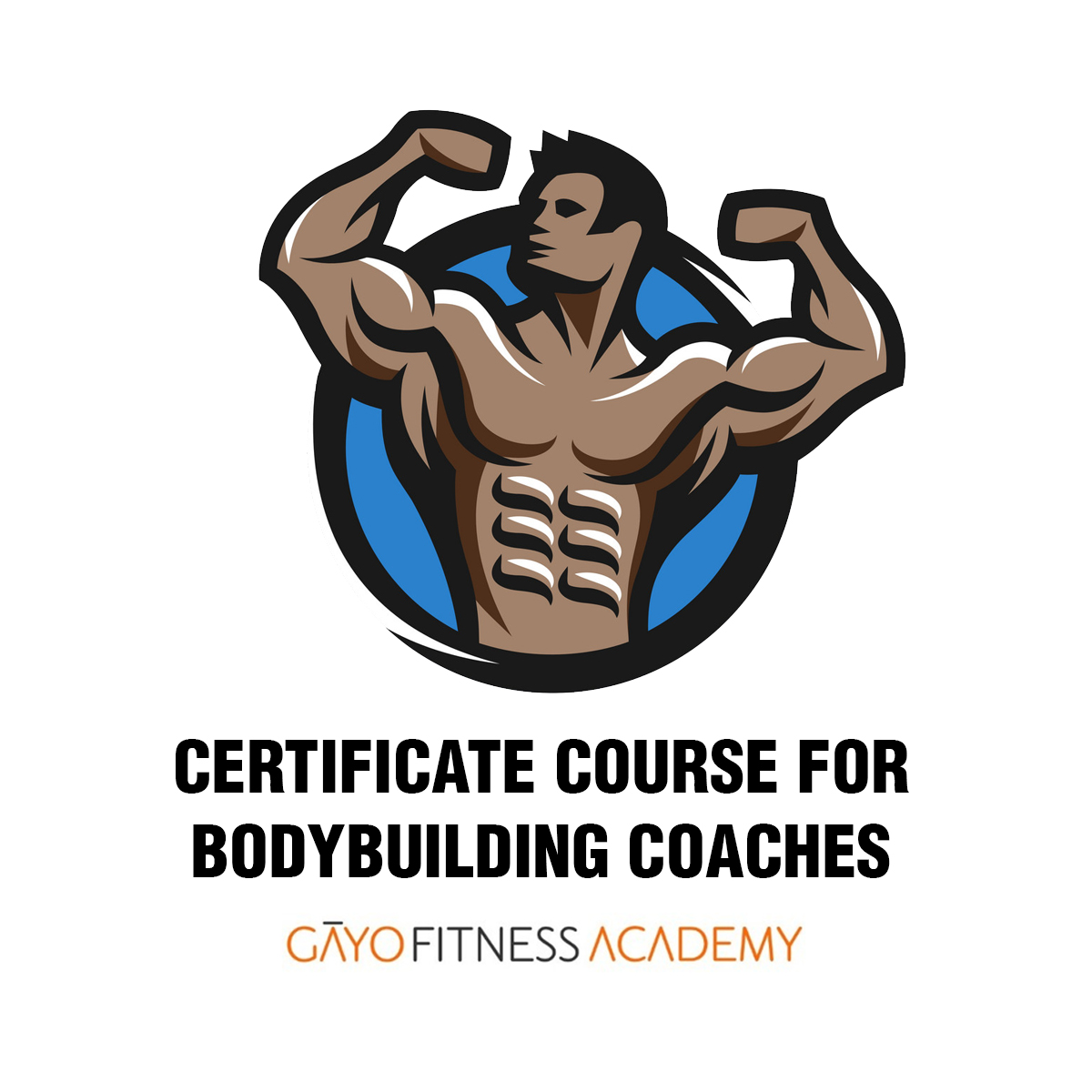 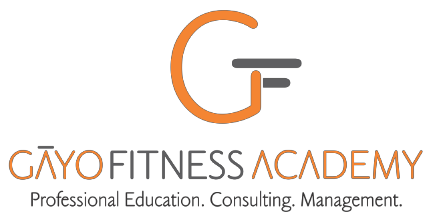 [GFA CCBBC ENROL 01082021]Date: _______________			CCBBC ENROLMENT FORMI, ________________________________________________________________ have studied the CCBBC COURSE OVERVIEW and agree voluntarily and unconditionally to the Terms & Conditions therein.conducted by Gāyo Fitness Academy (GFA) with International Faculty. CCBBC FEE STRUCTURE			CERTIFICATE					FEE				RemarksGFA certificate + 4 Workshop Certificates:		₹ 40,000*	Basic Minimum Fee. [tick option / s you select]Optional:  	[   ] NSQF LEVEL 4 CERT (SKILLS INDIA - SPEFL-SC)	₹  4,000 		OPTIONAL but ADVISABLE for Domestic Indian market. Student name is registered in Govt of India’s National Skills Register. Includes 18% GST.[   ] Other						₹ ______		_________________________________________________CCBBC LEARNING RESOURCES[  ] Hardcopies of books (at student’s request)	 	₹ 2,000* 		Including courier charges. Includes 18% GST. [  ] Downloadable videos				₹ 1,250*		Link to Google Drive will be emailed. Includes 18% GST.TOTAL: 						₹ _____*Add 18% GST as applicableI hereby pay the fee/s* by[  ] Cheque No: _________________ [  ] NEFT [  ] Google Pay / PayTM /UPI - transaction Ref #_____________  dated _______[  ] Credit Card payment thru www.gayofitnessacademy.com – Order Ref # _____________________________ dated _________*Under terms and conditions of enrolment on page2 which I unconditionally accept.Signature: ________________________Name in CAPITAL letters – as per legal documents, please. Certificates will be issued in this name:____________________________________________________________________________________________________________________________________________________________________________________________________________Postal Address:			________________________________________________________________________________________________________________________________________________	PIN: 	Telephone Nos.:	Landline: _________________________________________Mobile: __________________________________________   	 EMAIL ADDRESS: ____________________________________________________________________